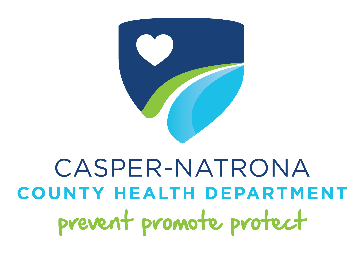 CITY OF CASPER-NATRONA COUNTY HEALTH DEPARTMENTBOARD OF HEALTH MEETINGTHURSDAY, February 17, 2022Virtual by Zoom or in person in the North Platte Conference RoomZOOM LINK: https://us02web.zoom.us/j/82729162691Phone:   1 253 215 8782   Passcode:  836895411395:30 PMPresent or by Zoom: Anna Kinder, Tia Hansuld, Dr. Dowell, Dr. Nelson, Eric Nelson, Mike Cometto, Emma Burton-Hopkins, Ruth Heald, Tammy Smith, April Daley, Mary Ann Lembke, Vice Mayor Freel, Dr. Wold, Brook Kaufman.AGENDA/MINUTES5:31 PM meeting was called to order by Dr. Nelson.Previous Meeting Minutes/NotesJanuary meeting minutes*Meeting approval was pushed back until Ms. Hansuld was able to join.Action: Ms. Hansuld joined in and motioned to approve January Minutes, Motion second by Dr. Wold. Motion passed.BUDGET/FINANCIALFINANCIALSFinancials – Tammy states all HIV funds are paid.BOARD Next Meeting Date Proposed Meeting Date March 17, 2022*ACTION: Ms. Hansuld motioned to approve the next Meeting date of March 17th, 2022.  Dr. Wold second the motion, motion passed.HEALTH OFFICERHealth Officer Report Dr. Dowell reports There has quite a few patients coming through the ER, and an upward of 30 patients in the Hospital. This new variant is making people very sick. Dr. Dowell reports that with the new at home testing is in impossible to have an accurate report of how many cases there really are as people do not know to report their tests.Dr. Dowell reported that Flu cases are down state and nationally.Went into general discussion.DIVISION REPORTS ADMINISTRATIONCOVID-19 UPDATE Update-Testing/VaccinationWDOH Testing ContractTemporary StructureWDOH Vaccine Contract – FINAL*Community ImpactsWDOH Testing Contract: Ms. Kinder reported Contract for testing was just emailed to the board, and it is a standard contract, Mrs. Kinder is asking that the contract be moved and voted. Legal has approved the contract. Ms. Hansuld motioned to approve, Dr. Wold has not had a chance to read the contract and abstained, Mr. Cometto concurred and a quorum was reached,  Dr. Nelson approved. Temporary Structures: Ms. Kinder reports that the Covid Testing has moved across the street to the temporary structures, parking has eased up and we were able to clear out some storage units, this will make inventory smoother having everything across the street.Travel testing is still on hold, we are receiving an allocation of test, and may be able to reconsider.WDOH Vaccine Contract: Ms. Kinder is asking for signature on the WDOH contract, Contract was voted on prior and signature was approved.General AdministrationReporting grid-updated, please review Ms. Kinder reported that the Grid is still being updated. Strategic PlanningStrategic Planning Ms. Kinder is asking the board to consider strategic planning, there are several things we could be offering to the public that we are not, would like to move up the strategic planning. We did apply for a rural grant and was denied as Natrona County is not Rural, we were asked to partner and we declined.Building updateMs. Kinder reports that building is still progressing, Ms. Kinder spoke with several legislators and Senator Perkins requested she email him information. City of Mills-SatelliteMs. Kinder reported that the Mills Satellite is up, WIC will be joining us and will be there once a month.Dr. Nelson reported she appreciates all the hard work they are doing on this project.COMMUNICABLE DISEASEHIV Case ManagementMs. Burton-Hopkins reported that she has a couple of candidates the DIS position and will interview them next week, she is still looking for candidates for Expedition.AETC hosted a training for HIV rapid tests, All of our HIV Case Managers applied for the unit case funding and were approved, they will be going to training in May 2022.All financials are caught up. COMMUNITY PREVENTIONCommunity PreventionMs. Kinder reported they are discussing options for a behavior interception model in the community- Mr. Cometto is working on where to house this and we will be working with Central Wyoming Community Counseling, there are several departments involved and will be discussing more at a later date.Board went into general discussion.WCRS-This is moving forward and we are able to get out into the community.ENVIRONMENTAL HEALTHMs. Heald reported they sent a letter to the owner renting an unpermitted Lodge and will move forward to work on getting them licensed. EH has received 3 grants, NEARS Grant, a grant for training on food born illnesses, and a comprehensive strategic program (FDA Standards), also a grant for mentorship. They will be working to get their standards completed and certified through the FDA. NURSING PROGRAMSDISEASE PREVENTION CLINICMs. Kinder reported that the amount of people coming in for other services is down, we are actively working on this.  ADULT HEALTH PROGRAMMs. Lembke reported that Adult Health is pretty steady on LT101’s, billing practices are going good, billing is going out once a month.MATERNAL CHILD HEALTH PROGRAMMs. Nolan was absent – The new nurse will begin going out in the community.PUBLIC HEALTH PREPAREDNESS- Ms. SmithPreparednessMs. Smith reported they had 4 people to interview for the PHPS position, we have one of our vaccinators how is a Fireman helping with writing plans. There are 4 people registered to go to Atlanta for training. The grant application is due tomorrow February 18, 2022, we have a received a slight increase in preparedness funds. CPRMs. Smith reported that we are not offering CPR classes at this time as we do not have a certified instructor in the building.City/County LiaisonMs. Kaufman Thank everyone and said she really appreciates all we do.Board Member ReportsDr. Nelson thanked everyone for all they do.AdjournAction:  Ms. Hansuld motioned to adjourn the meeting at 6:35pm.  Dr. Wold seconded the motion, motion passed.  